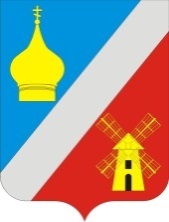 РОССИЙСКАЯ ФЕДЕРАЦИЯРОСТОВСКАЯ ОБЛАСТЬ  НЕКЛИНОВСКИЙ РАЙОН    СОБРАНИЕ ДЕПУТАТОВ ФЕДОРОВСКОГО СЕЛЬСКОГО ПОСЕЛЕНИЯ          РЕШЕНИЕ	                                            О внесении изменений в решение Собрания депутатов Федоровского сельского поселения № 129 от 05.11.2015 «Об утверждении Положения о порядке проведения конкурса на замещение вакантной должности муниципальной службы в муниципальном образовании «Федоровское сельское поселение»Принято Собранием депутатов				 «20» августа 2021 года             В соответствии с федеральными законами от 06.10.2003 № 131-ФЗ «Об общих принципах организации местного самоуправления в Российской Федерации», от 02.03.2007 № 25-ФЗ «О муниципальной службе в Российской Федерации, в связи со вступлением в силу с 01.07.2021 Федерального закона от 30.04.2021 № 116-ФЗ «О внесении изменений в отдельные законодательные акты Российской Федерации», в целях приведения системы нормативных правовых актов муниципального образования «Федоровское сельское поселение» в соответствие с действующим законодательством, Собрание депутатов Федоровского сельского поселенияРЕШИЛО:1. Внести в решение Собрания депутатов Федоровского сельского поселения № 129 от 05.11.2015 «Об утверждении Положения о порядке проведения конкурса на замещение вакантной должности муниципальной службы в муниципальном образовании «Федоровское сельское поселение», в Приложение «Положение о порядке проведения конкурса на замещение вакантной должности муниципальной службы в муниципальном образовании «Федоровское сельское поселение» следующие изменения:1) часть 1 статьи 3 дополнить пунктом 7 следующего содержания:«7) сведения о наличия гражданства (подданства) иностранного государства либо вида на жительство или иного документа, подтверждающего право на постоянное проживание гражданина на территории иностранного государства, за исключением случаев, когда иностранное государство является участником международного договора Российской Федерации, в соответствии с которым иностранный гражданин имеет право находиться на муниципальной службе.»;2) часть 3 статьи 4 дополнить пунктом 5.1 следующего содержания:«5.1) наличия гражданства (подданства) иностранного государства либо вида на жительство или иного документа, подтверждающего право на постоянное проживание гражданина на территории иностранного государства, если иное не предусмотрено международным договором Российской Федерации;».2. Решение вступает в силу со дня его официального опубликования (обнародования).3. Контроль за исполнением решения возложить на постоянную комиссию по местному самоуправлению и охране общественного порядка Собрания депутатов Федоровского сельского поселения (председатель Шварц А.Е.).Председатель Собрания депутатовГлава Федоровского сельского поселения                                          С.А. Слинькос. Федоровка20.08.2021 г. № 239